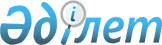 Об утверждении регламента электронной государственной услуги "Назначение государственной адресной социальной помощи"
					
			Утративший силу
			
			
		
					Постановление акимата Мамлютского района Северо-Казахстанской области от 5 сентября 2012 года N 344. Зарегистрировано Департаментом юстиции Северо-Казахстанской области 14 сентября 2012 года N 1862. Утратило силу - постановлением акимата Мамлютского района Северо-Казахстанской области от 25 декабря 2012 года N 501

      Сноска. Утратило силу - постановлением акимата Мамлютского района Северо-Казахстанской области от 25.12.2012 N 501

      В соответствии с пунктом 4 статьи 9-1 Закона Республики Казахстан от 27 ноября 2000 года № 107 «Об административных процедурах», постановлением Правительства Республики Казахстан от 7 апреля 2011 года № 394 «Об утверждении стандартов государственных услуг в сфере социальной защиты, оказываемых местными исполнительными органами», акимат Мамлютского района Северо-Казахстанской области ПОСТАНОВЛЯЕТ:



      1.Утвердить прилагаемый регламент электронной государственной услуги «Назначение государственной адресной социальной помощи».



      2. Контроль за исполнением настоящего постановления возложить на заместителя акима Мамлютского района Бекшенова Е.М.



      3. Настоящее постановление вводится в действие по истечении десяти календарных дней после дня его первого официального опубликования.      Аким района                                К. Калиев      «СОГЛАСОВАНО»:

      Министр транспорта и коммуникаций

      Республики Казахстан                       А. Жумагалиев

Утвержден

постановлением акимата

Мамлютского района

от 05 сентября 2012 года № 344 Регламент электронной государственной услуги

«Назначение государственной адресной социальной помощи» Общие положения

      1. Электронная государственная услуга оказывается государственным учреждением «Отдел занятости и социальных программ Мамлютского района» (далее – МИО), а также через веб-портал «электронного правительства» (далее – ПЭП) по адресу: www.e.gov.kz.



      2. Электронная государственная услуга разработана на основаниистандарта государственной услуги «Назначение государственной адресной социальной помощи», утвержденного постановлением Правительства Республики Казахстан от 7 апреля 2011 года № 394 «Об утверждении стандартов государственных услуг в сфере социальной защиты, оказываемых местными исполнительными органами» (далее - Стандарт).



      3. Форма оказываемой государственной услуги: частично автоматизированная (электронная государственная услуга, содержащая медиа-разрывы).



      4. Вид оказания электронной государственной услуги: транзакционная.



      5. В настоящем Регламенте «Назначение государственной адресной социальной помощи» (далее - Регламент) используются следующие понятия:

      1) веб-портал «электронного правительства» (далее - ПЭП) - информационная система, представляющая собой единое окно доступа ко всей консолидированной правительственной информации, включая нормативную правовую базу, и к электронным государственным услугам;

      2) индивидуальный идентификационный номер (далее - ИИН) – уникальный номер, формируемый для физического лица, в том числе индивидуального предпринимателя, осуществляющего деятельность в виде личного предпринимательства (при его наличии, либо его заменяющий РНН и СИК со сроком действия до 31 декабря 2012 года);

      3) информационная система (далее - ИС) – система, предназначенная для хранения, обработки, поиска, распространения, передачи и предоставления информации с применением аппаратно - программного комплекса;

      4) ИС МИО – информационная система местных исполнительных органов/информационная система «Региональный шлюз, как подсистема шлюза «электронного правительства» Республики Казахстан, в части автоматизированного рабочего места сотрудника местного исполнительного органа;

      5) ИС НУЦ – информационная система Национального удостоверяющего центра Республики Казахстан;

      6) государственный орган (далее - МИО) – государственное учреждение «Отдел занятости и социальных программ Мамлютского района», непосредственно предоставляющее электронную государственную услугу;

      7) медиа-разрыв – чередование бумажного и электронного документооборота в процессе оказания услуг, когда необходимы преобразования документов из электронной формы в бумажную или наоборот;

      8) пользователь – субъект, обращающийся к информационной системе за получением необходимых ему электронных информационных ресурсов и пользующийся ими;

      9) региональный шлюз «электронного правительства» - информационная система, обеспечивающая информационное взаимодействие между внутренними системами/подсистемами МИО и внешними информационными системами, участвующими в процессе оказания электронных услуг МИО (далее – РШЭП);

      10) СФЕ – структурно-функциональные единицы — это ответственные лица уполномоченных органов, структурные подразделения государственных органов и т.п., принимающие участие в оказании электронной услуги на определенной стадии;

      11) транзакционная услуга - услуга по предоставлению пользователям электронных информационных ресурсов, требующая взаимного обмена информацией с применением электронной цифровой подписи;

      12) электронные государственные услуги – государственные услуги, оказываемые в электронной форме с применением информационных технологий;

      13) электронный документ – документ, в котором информация представлена в электронно - цифровой форме и удостоверена посредством электронной цифровой подписи;

      14) электронная цифровая подпись (далее - ЭЦП) — набор электронных цифровых символов, созданный средствами электронной цифровой подписи и подтверждающий достоверность электронного документа, его принадлежность и неизменность содержания;

      15) шлюз «электронного правительства» (далее - ШЭП) - информационная система, предназначенная для интеграции информационных систем «электронного правительства» в рамках реализации электронных услуг. 

2. Порядок деятельности услугодателя по оказанию государственной услуги

      6. Пошаговые действия и решения услугодателя при оказании частично автоматизированной электронной государственной услуги МИО, непосредственно предоставляющим данную электронную государственную услугу согласно приложению 2 к настоящему Регламенту (рисунок 1):

      1) потребитель должен обратиться в МИО для получения услуги имея при себе заявление и оригиналы необходимых документов. Проверка подлинности заявления и документов потребителя сотрудником МИО;

      2) процесс 1 – процесс ввода сотрудником МИО ИИН (при его наличии, либо его заменяющий РНН и СИК со сроком действия до 31 декабря 2012 года) и пароля (процесс авторизации) в ИС МИО для оказания электронной государственной услуги;

      3) условие 1 - проверка в ИС МИО подлинности данных о зарегистрированном сотруднике МИО через ИИН (при его наличии, либо его заменяющий РНН и СИК со сроком действия до 31 декабря 2012 года) и пароль;

      4) процесс 2 - формирование сообщения об отказе в авторизации в ИС МИО в связи с имеющими нарушениями в данных сотрудника МИО;

      5) процесс 3 - выбор сотрудником МИО услуги, указанной в настоящем Регламенте, вывод на экран формы запроса для оказания услуги и заполнение формы (ввод данных и прикрепление сканированных документов) с учетом ее структуры и форматных требований, а также выбор сотрудником МИО регистрационного свидетельства ЭЦП для подписания;

      6) процесс 4 - подписание посредством ЭЦП сотрудника МИО заполненной формы (введенных данных, прикрепленных сканированных документов) запроса на оказание электронной государственной услуги;

      7) условие 2 – проверка соответствия идентификационных данных (между ИИН (при его наличии, либо его заменяющий РНН и СИК со сроком действия до 31 декабря 2012 года), указанным в запросе и ИИН (при его наличии, либо его заменяющий РНН и СИК со сроком действия до 31 декабря 2012 года), указанным в регистрационном свидетельстве ЭЦП), срока действия регистрационного свидетельства ЭЦП и отсутствия в списке отозванных (аннулированных) регистрационных свидетельств ИС МИО;

      8) процесс 5 - формирование сообщения об отказе в запрашиваемой электронной государственной услуге в связи с не подтверждением подлинности ЭЦП сотрудника МИО;

      9) процесс 6 – обработка электронной государственной услуги сотрудником МИО;

      10) процесс 7 – формирование сотрудником МИО результата оказания электронной государственной услуги (уведомление о назначении государственной адресной социальной помощи, либо мотивированный ответ об отказе в предоставлении государственной услуги). Электронный документ формируется с использованием ЭЦП сотрудника МИО;

      11) процесс 8 – выдача сотрудником МИО нарочно или посредством отправки на электронную почту потребителя результата электронной государственной услуги.



      7. Пошаговые действия и решения услугодателя через ПЭП приведены в приложении 2 к настоящему Регламенту (рисунок 2):

      1) потребитель осуществляет регистрацию на ПЭП с помощью ИИН (при его наличии, либо его заменяющий РНН и СИК со сроком действия до 31 декабря 2012 года) и пароля (осуществляется для незарегистрированных потребителей на ПЭП);

      2) процесс 1 – процесс ввода потребителем ИИН (при его наличии, либо его заменяющий РНН и СИК со сроком действия до 31 декабря 2012 года) и пароля (процесс авторизации) на ПЭП для получения электронной государственной услуги;

      3) условие 1 – проверка на ПЭП подлинности данных о зарегистрированном потребителе через ИИН (при его наличии, либо его заменяющий РНН и СИК со сроком действия до 31 декабря 2012 года) и пароль;

      4) процесс 2 – формирование ПЭП сообщения об отказе в авторизации в связи с имеющими нарушениями в данных потребителя;

      5) процесс 3 – выбор потребителем услуги, указанной в настоящем Регламенте, вывод на экран формы запроса для оказания услуги и заполнение потребителем формы (ввод данных и прикрепление сканированных документов) с учетом ее структуры и форматных требований, а также выбор потребителем регистрационного свидетельства ЭЦП для подписания;

      6) процесс 4 – подписание посредством ЭЦП потребителя заполненной формы (введенных данных, прикрепленных сканированных документов) запроса на оказание электронной государственной услуги;

      7) условие 2 – проверка соответствия идентификационных данных (между ИИН (при его наличии, либо его заменяющий РНН и СИК со сроком действия до 31 декабря 2012 года), указанным в запросе и ИИН (при его наличии, либо его заменяющий РНН и СИК со сроком действия до 31 декабря 2012 года), указанным в регистрационном свидетельстве ЭЦП), срока действия регистрационного свидетельства ЭЦП и отсутствия в списке отозванных (аннулированных) регистрационных свидетельств ПЭП;

      8) процесс 5 – формирование сообщения об отказе в запрашиваемой электронной государственной услуге в связи с не подтверждением подлинности ЭЦП потребителя;

      9) процесс 6 – направление подписанного ЭЦП потребителя электронного документа (запроса потребителя) через ШЭП/РШЭП в ИС МИО и обработка электронной государственной услуги сотрудником МИО;

      10) процесс 7 – формирование сотрудником МИО результата оказания электронной государственной услуги (уведомление о назначении государственной адресной социальной помощи, либо мотивированный ответ об отказе в предоставлении государственной услуги). Электронный документ формируется с использованием ЭЦП сотрудника МИО и передается в личный кабинет на ПЭП.



      8. В приложении 4, 5 к настоящему Регламенту представлены экранные формы заполнения запроса и форма заявления на электронную государственную услугу, предоставляемые потребителю в случае получения электронной государственной услуги посредством ПЭП.



      9. Способ проверки получателем статуса исполнения запроса по электронной государственной услуге: на портале «электронного правительства» в разделе «История получения».



      10. Необходимую информацию и консультацию по оказанию электронной государственной услуги можно получить по телефону саll–центра ПЭП: (1414). 

3. Описание порядка взаимодействия в процессе

оказания электронной государственной услуги      11. В процессе оказания государственной услуги задействованы следующие структурно-функциональные единицы (далее - СФЕ):

      сотрудник МИО.



      12. Текстовое табличное описание последовательности и взаимодействие административных действий (процедур) каждой СФЕ с указанием срока выполнения каждого административного действия (процедуры) приведено в приложении 1 к настоящему Регламенту.



      13. Диаграмма, отражающая взаимосвязь между логической последовательностью действий (в процессе оказания электронной государственной услуги) структурных подразделений государственных органов, государственных учреждений или иных организаций в соответствии с их описаниями, приведена в приложении 2 к настоящему Регламенту.



      14. Формы, шаблоны бланков в соответствии с которыми должен быть представлен результат оказания электронной государственной услуги, в том числе с указанием правил форматно-логического контроля, включая формы уведомлений, писем и напоминаний указаны в приложениях 4, 5 к настоящему Регламенту.



      15. Результаты оказания электронной государственной услуги потребителям измеряются показателями качества и доступности в соответствии с приложением 3 к настоящему Регламенту.



      16. Требования, предъявляемые к процессу оказания электронной государственной услуги потребителям:

      1) соблюдение конституционных прав и свобод человека;

      2) соблюдение законности при исполнении служебного долга;

      3) вежливость;

      4) предоставление исчерпывающей и полной информации;

      5) защита и конфиденциальность документов физических и юридических лиц.



      17. Технические условия оказания электронной государственной услуги: выход в Интернет, наличие ИИН (при его наличии, либо его заменяющий РНН и СИК со сроком действия до 31 декабря 2012 года), авторизация ПЭП, наличие ЭЦП пользователя.

Приложение 1

к Регламенту электронной государственной услуги «Назначение государственной адресной социальной помощи» Таблица 1. Описание действий посредством МИО 

Таблица 2. Описание действий посредством ПЭП

Примечание:

      В данной таблице перечисляются действия (функции, процедуры, операции) ПЭП, ИС и всех СФЕ с указанием форм завершения, сроков исполнения и указанием номеров последующих действий в технологической цепочке процесса оказания электронной государственной услуги.

Приложение 2

к Регламенту электронной государственной услуги «Назначение государственной адресной социальной помощи»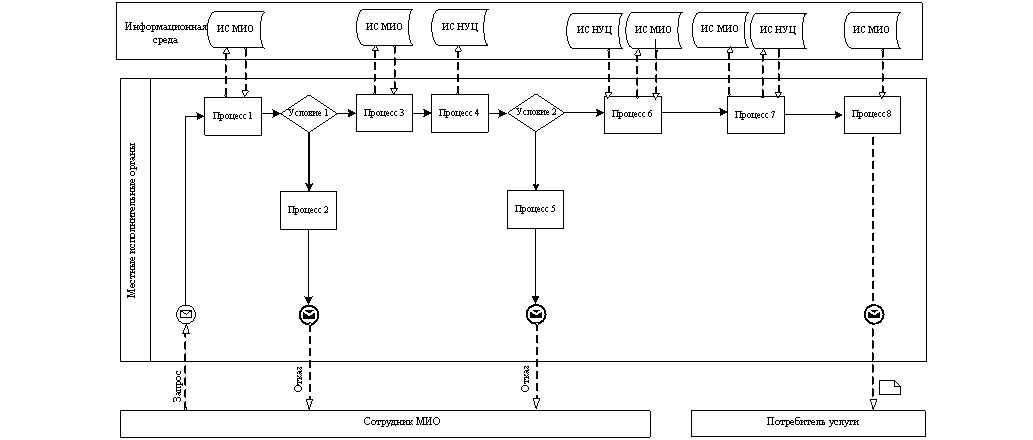        

Рисунок 1. Диаграмма функционального взаимодействия при оказании «частично автоматизированной» электронной государственной услуги через ИС МИО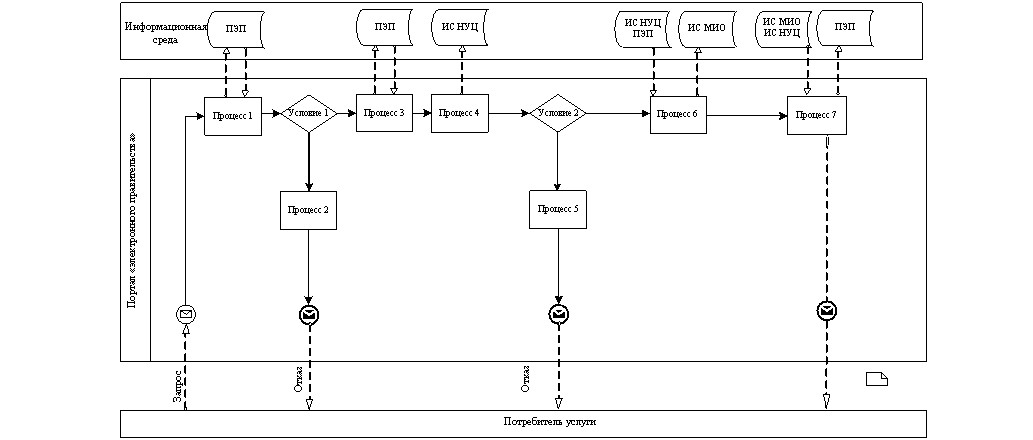        

Рисунок 2. Диаграмма функционального взаимодействия при оказании «частично автоматизированной» электронной государственной услуги через ПЭПТаблица. Условные обозначения

Примечание:

      Типовое оформление диаграммы приведено в графической нотации BPMN 1.2, используемой для моделирования бизнес-процессов. Моделирование в BPMN осуществляется посредством диаграмм с небольшим числом графических элементов. Это помогает потребителям быстро понимать логику процесса. Выделяют четыре основные категории элементов:

      1) объекты потока управления: события, действия и логические операторы;

      2) соединяющие объекты: поток управления, поток сообщений и ассоциации;

      3) роли: пулы и дорожки;

      4) артефакты: данные, группы и текстовые аннотации.

      Элементы этих четырех категорий позволяют строить диаграммы бизнес процессов. Для повышения выразительности модели спецификация разрешает создавать новые типы объектов потока управления и артефактов, которые должны быть приведены в разделе «Примечания».

Приложение 3

к Регламенту электронной государственной услуги

«Назначение государственной адресной социальной помощи» Форма анкеты для определения показателей электронной государственной услуги: «качество» и «доступность»_________________________________________________________

(наименование услуги)

      1. Удовлетворены ли Вы качеством процесса и результатом оказания электронной государственной услуги?

      1) не удовлетворен;

      2) частично удовлетворен;

      3) удовлетворен.



      2. Удовлетворены ли Вы качеством информации о порядке оказания электронной государственной услуги?

      1) не удовлетворен;

      2) частично удовлетворен;

      3) удовлетворен.

Приложение 4

к Регламенту электронной государственной услуги

«Назначение государственной адресной социальной помощи»Экранная форма заявления на электронную государственную услугу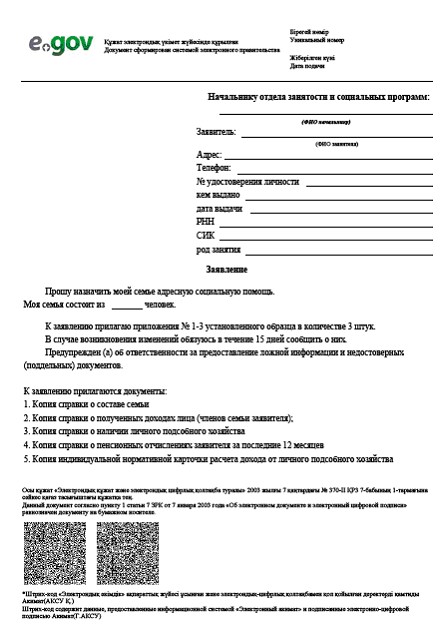 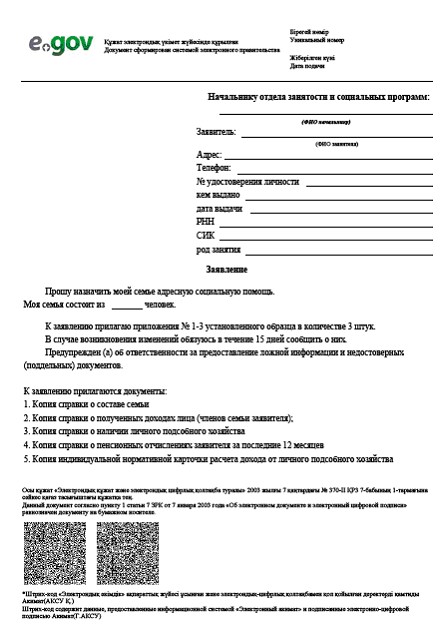 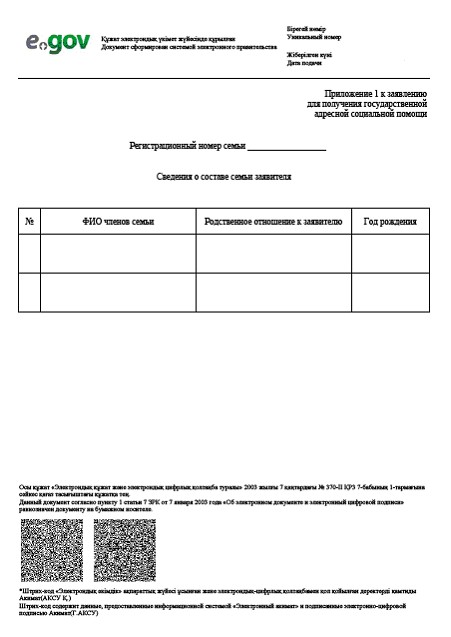 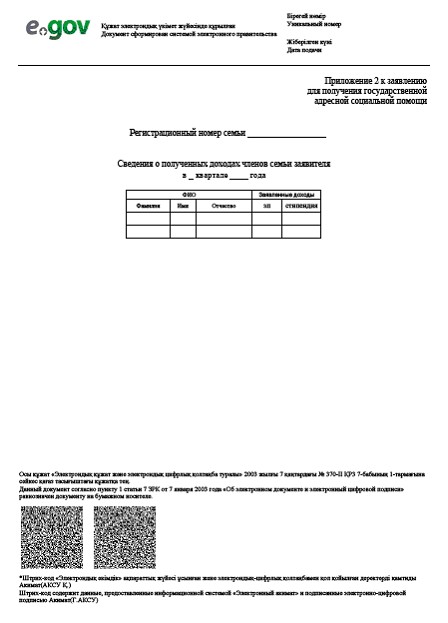 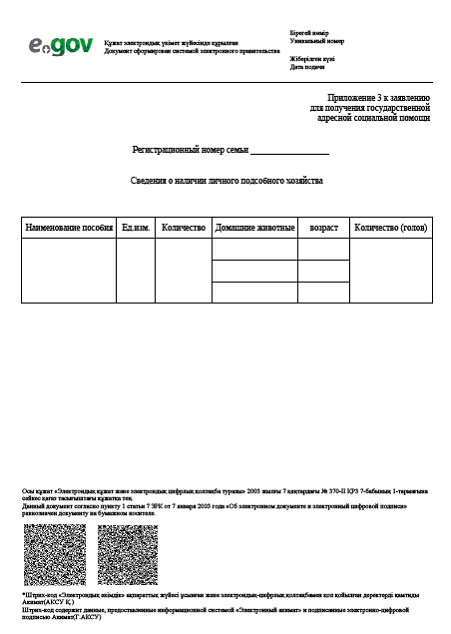 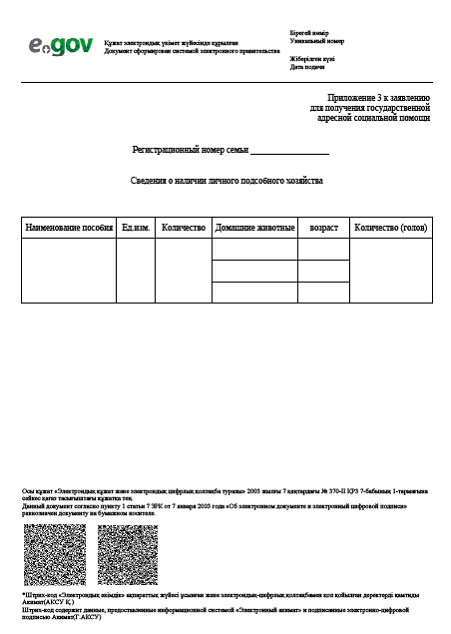 

Приложение 5

к Регламенту электронной государственной услуги

«Назначение государственной адресной социальной помощи»Выходная форма положительного ответа (уведомление о назначении государственной адресной социальной помощи) на электронную государственную услугу, предоставляемого потребителю.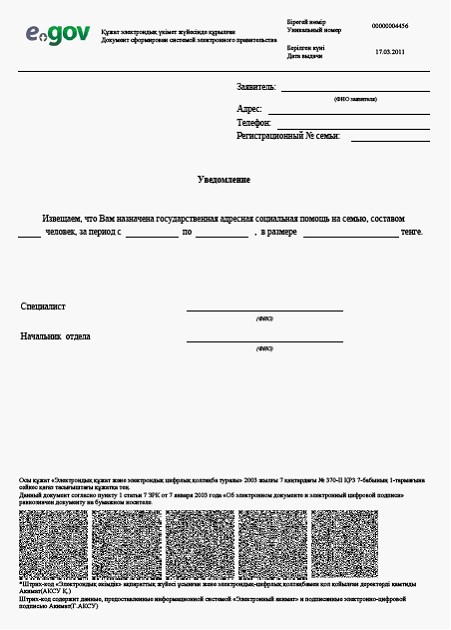  

Уведомления, предоставляемые потребителю      Уведомления поставляются по мере изменения статуса исполнения заявления, либо в случае продления срока оказания услуги. Произвольная строка с текстом уведомления отражается в разделе «Уведомления» в личном кабинете на портале «электронного правительства». 

Выходная форма отрицательного ответа (отказ) на электронную государственную услугу, предоставляемого потребителю      Выходная форма отрицательного ответа предоставляется в произвольной форме в виде письма с текстом обоснования отказа при формировании заключения комиссии.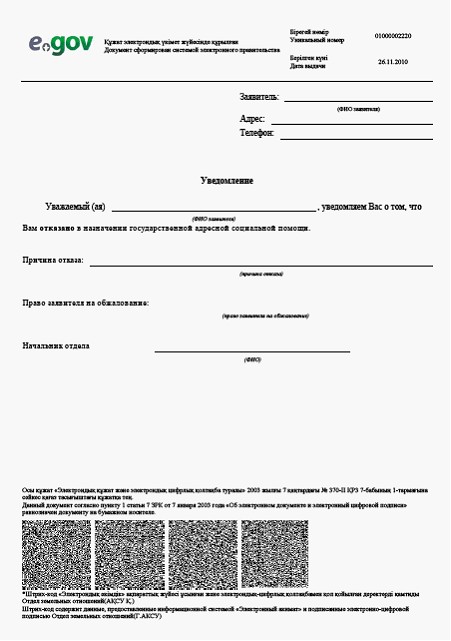 
					© 2012. РГП на ПХВ «Институт законодательства и правовой информации Республики Казахстан» Министерства юстиции Республики Казахстан
				1.Действия основного процесса (хода, потока работ)1.Действия основного процесса (хода, потока работ)1.Действия основного процесса (хода, потока работ)1.Действия основного процесса (хода, потока работ)1.Действия основного процесса (хода, потока работ)1№ действия (хода, потока работ)1232Наименование СФЕ, ИСМИОИС МИОРШЭП (ШЭП)3Наименование действия (процесса, процедуры, операции) и их описаниеПроверка подлинности заявления и документов потребителя, ввод данных в ИС МИОАвторизация сотрудника МИО в системе и заполнение формы запроса на оказания электронной государственной услуги.Маршрутизация запросов в ИС ЦГО для получения данных о потребителе.4Форма завершения (данные, документ, организацион

но-распоря

дительное решение)Прием заявления и документов на получения услуги.Регистрация запроса с присвоением номера заявлениюМаршрутизация запроса.5Сроки исполненияНе более 15 минут.Не более 1 минуты.Не более 1 минуты.6Номер следующего действия2342.Действия основного процесса (хода, потока работ)2.Действия основного процесса (хода, потока работ)2.Действия основного процесса (хода, потока работ)2.Действия основного процесса (хода, потока работ)2.Действия основного процесса (хода, потока работ)1№ действия (хода, потока работ)4562Наименование СФЕ, ИСМИОИС МИО РШЭП (ШЭП)3Наименование действия (процесса, процедуры, операции) и их описаниеИсполнение запроса. Принятие решения о назначении государственной адресной социальной помощи, либо мотивированного отказаФормирование выходного документа.-4Форма завершения (данные, документ, организационно-распорядительное решение)Формирование уведомления о назначении государственной адресной социальной помощи, либо мотивированного отказаФормирование выходного документа в системе-5Сроки исполненияПри сдаче потребителем в уполномоченный орган - в течение семи рабочих дней; акиму сельского округа по месту жительства - не позднее двадцати двух рабочих дней;Не более 1 минуты.-6Номер следующего действия5673.Действия основного процесса (хода, потока работ)3.Действия основного процесса (хода, потока работ)3.Действия основного процесса (хода, потока работ)3.Действия основного процесса (хода, потока работ)3.Действия основного процесса (хода, потока работ)1№ действия (хода, потока работ)7892Наименование СФЕ, ИСМИОИС МИОШЭП (РШЭП)3Наименование действия (процесса, процедуры, операции) и их описаниеСоздание выходного документа.Подписание выходного документа ЭЦП сотрудника МИО.-4Форма завершения (данные, документ, организационно-распорядитель

ное решение)Выдача сотрудником МИО нарочно или посредством отправки на электронную почту потребителя результата электронной государственной услугиПодписанный ЭЦП сотрудника МИО выходной документ.-5Сроки исполненияНе более 15 минутНе более 1 минуты.-6Номер следующего действия89-1.Действия основного процесса (хода, потока работ)1.Действия основного процесса (хода, потока работ)1.Действия основного процесса (хода, потока работ)1.Действия основного процесса (хода, потока работ)1.Действия основного процесса (хода, потока работ)1.Действия основного процесса (хода, потока работ)1№ действия (хода, потока работ)12342Наименова

ние СФЕ, ИСПЭПРШЭП (ШЭП)ИС МИОМИО3Наименова

ние действия (процесса, процедуры, операции) и их описаниеАвторизация потребителя на ПЭП, заполнение формы запроса. Проверка корректности введенных данных для получения электронной государствен

ной услуги.Маршрутизация запроса в ИС МИО (в случае корректнос

ти введенных данных).Присвоение номера заявлению (в случае коррект

ности введенных данных).Принятие заявления на исполне

ние (в случае коррект

ности введенных данных).4Форма завершения (данные, документ, организа

ционно-рас

порядитель

ное решение)Отображение уведомления об успешном формировании запроса или формирование сообщения об отказе в запрашиваемой электронной государственной услуге.Маршрутизация запроса (в случае корректности введенных данных).Отправка уведомления на ПЭП (в случае коррект

ности введенных данных).Принятие в работу (в случае коррект

ности введенных данных).5Сроки исполненияНе более 1 минуты.Не более 1 минуты.Не более 1 минуты.Не более 15 минут6Номер следующего действия23452) Действия основного процесса (хода, потока работ)2) Действия основного процесса (хода, потока работ)2) Действия основного процесса (хода, потока работ)2) Действия основного процесса (хода, потока работ)2) Действия основного процесса (хода, потока работ)2) Действия основного процесса (хода, потока работ)1№ действия (хода, потока работ)56782Наименова

ние СФЕ, ИСМИОИС МИОШЭП (РШЭП)ПЭП3Наименова

ние действия (процесса, процедуры, операции) и их описаниеИсполнение запроса. Принятие решения о назначении государствен

ной адресной социальной помощи, либо мотивирован

ного отказаФормирова

ние выходного документа.Маршрутиза

ция уведомле

ния о смене статуса «в работе» на ПЭПОтображение статуса «в работе»4Форма завершения (данные, документ, организационно-распорядительное решение)Формирование уведомления, либо мотивирован

ного отказаФормирова

ние выходного документа в системеМаршрутиза

ция.Отображение статуса5Сроки исполненияПри сдаче потребителем в уполномочен

ный орган в течение семи рабочих дней; акиму сельского округа по месту жительства - не позднее двадцати двух рабочих дней;Не более 1 минуты.Не более 1 минуты.Не более 1 минуты.6Номер следующего действия67893) Действия основного процесса (хода, потока работ)3) Действия основного процесса (хода, потока работ)3) Действия основного процесса (хода, потока работ)3) Действия основного процесса (хода, потока работ)3) Действия основного процесса (хода, потока работ)3) Действия основного процесса (хода, потока работ)1№ действия (хода, потока работ)91011122Наименова

ние СФЕ, ИСМИОИС МИОШЭП (РШЭП)ПЭП3Наименова

ние действия (процесса, процедуры, операции) и их описаниеСоздание выход

ного докумен

та.Подписание выходного документа ЭЦП сотрудника МИО. Формирование уведомления

о смене статуса оказания услуги на ПЭП.Маршрутизация уведомле

ния о смене статуса с выводом выходного документа на ПЭПОтображение уведомления о завершении оказания услуги с возможностью просмотра выходного документа.4Форма завершения (данные, документ, организа

ционно-рас

порядитель

ное решение)Подписан

ный выходной документОтправка уведомления с выходным документом на ПЭПМаршрутиза

ция.Отображение выходного документа.5Сроки исполненияНе более 1 минутыНе более 1 минуты.Не более 1 минутыНе более 1 минуты6Номер следующего действия101112-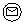 Сообщение начальное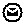 Сообщение завершающее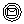 Сообщение промежуточное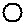 Простые события завершающие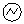 Ошибка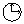 События-таймеры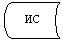 Информационная система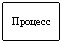 Процесс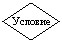 Условие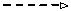 Поток сообщений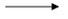 Поток управления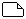 Электронный документ, представляемый конечному потребителюНаименование подсобного хозяйстваЕд. измеренияКоличесвтоДомаш

ние живот

ныеВозрастКоличесвто (голов)